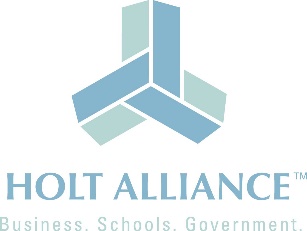  Business 
Membership ApplicationBusiness Name:		Contact Name:	                                      	____ Title: ___________________Address: 	_	City:	_		Zip:	_	Business Phone: 	_	Contact Phone: 	_	Contact E-Mail: 	_	Web Site	_	Type of Business: 	_	Referred by Holt Alliance Member: 		 PLEASE Invoice for dues:  ___If you have questions, please call and leave a message at (517) 699-2099 or join us at our monthly meeting on the Third Wednesday every month at Gravity Smoke House, 2440 Cedar, Holt, Michigan 48842.
We meet from 7:30am to 9:00am for breakfast and a presentation.Please make checks payable to:
Holt Business AllianceBring this application and your check to our next meeting orMail/email it to: Business 

,  48842holtbusinessalliance@gmail.com Membership Fees:Annual Dues: $150.00New member first year dues will be reduced based upon the month of joiningThank you for joining the Holt Business Alliancewww.HoltAlliance.org HBA Dues Chart for New MembersNew Member Dues by month of joiningJanuary150February137.50March125April112.50May100June87.50July75August62.50September50October37.50November25December12.50